ЗВІТдиректора закладу дошкільної  освіти  № 60Святошинської районної в місті Києвідержавної  адміністраціїЛимар Олени Олегівниза 2020 – 2021 навчальний  рік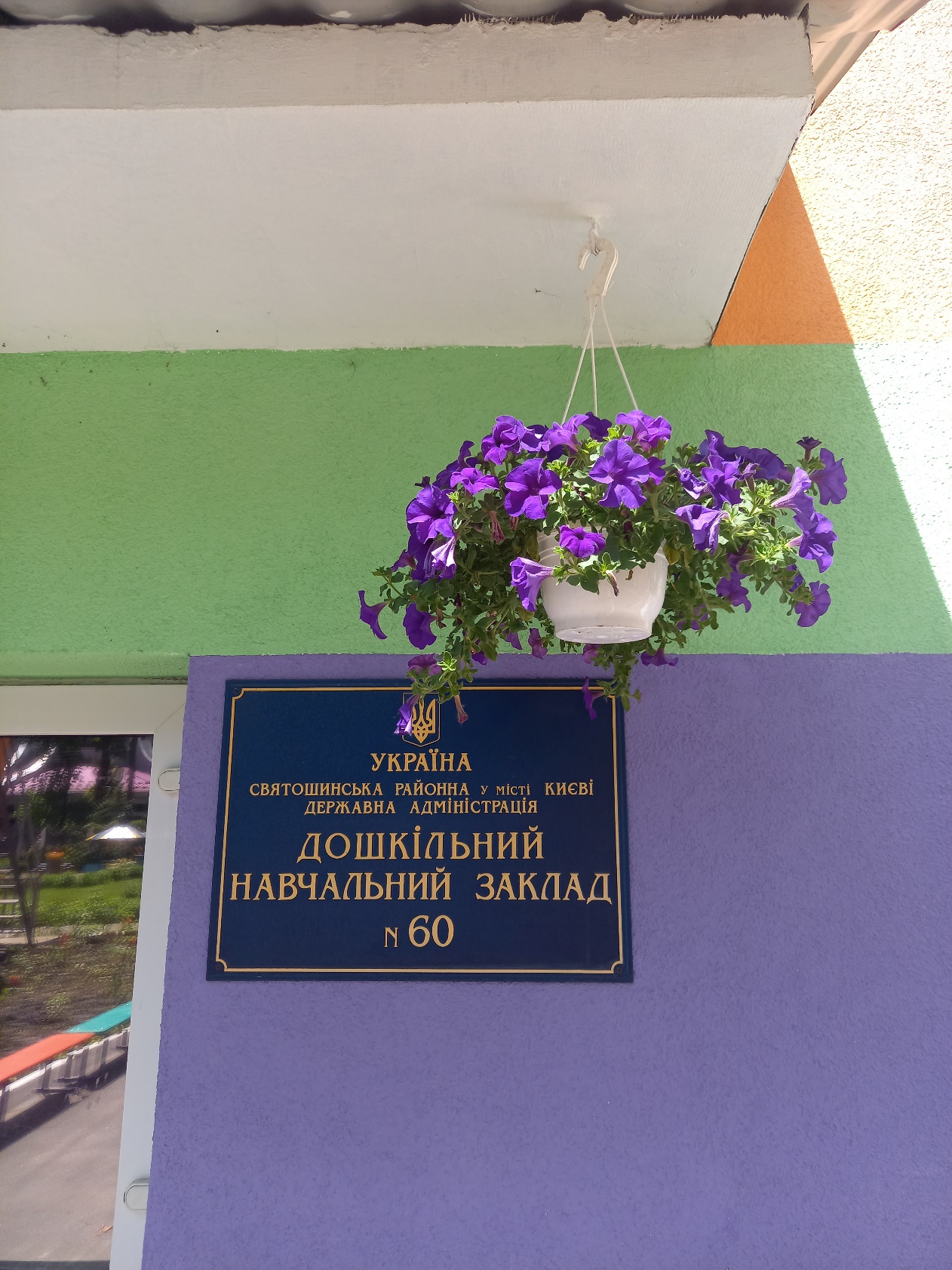 1.Загальні відомості про дошкільний заклад.            Заклад  дошкільної  освіти  №60 (ясла – садок)  Святошинської  районної  в  місті  Києві  державної  адміністрації  знаходиться  за  адресою : 03115  Київ, вулиця Львівська , 32  , т/ф 0444509339 , електронна  адреса dnz_60@ukr.net . Функціонує  заклад  в цієї  будови з 1964  року. В  закладі  функціонує 6  груп , розрахований  на 115  місць ( 100  місць  для  дітей  віком  від  3-х  до 6(7) років  і 15  місць  для  дітей віком від 2-х до 3-х років ) . Режим  роботи ДНЗ № 60 : п’ятиденний  з 07.00  до 19.00 . Мова  навчання українська.Керує  закладом  директор Лимар Олена Олегівна. Протягом 2020 – 2021 навчального року у  закладі дошкільної  освіти  функціонує 6  груп : дошкільних – 5  груп (одна група п’ятого року життя , дві групи четвертого  року життя і дві групи шостого року життя ) , група  раннього  віку ( ясла) – 1. В групах  виховується 147 дітей . Серед них хлопчиків - 71    , дівчаток -  76      .Всі  бажаючи  батьки дітей п’ятирічного  віку  мали  рівний  доступ  для  здобуття  якісної дошкільної  освіти   .Протягом  2020 – 2021 н.р.   ЗДО № 60  працював  за програмою  «Дитина», а  також , відповідно  до  власного  Статуту  та  річного  плану  роботи, Санітарного регламенту ,Регламенту відновлення освітнього процесу у закладах освіти міста Києва та режиму їх роботи після зняття карантинних обмежень.  Адміністрація закладу охопила оперативним контролем  стан підготовки до нового навчального року , дотримання  режиму дня , дотримання вимог безпечного перебування учасників освітнього процесу в приміщенні і на території закладу.  Територія закладу має естетичний  вигляд , достатньо озеленена ,повністю огороджена.  Усі вікові групи мають окремі  ігрові майданчики і є спортивний майданчик.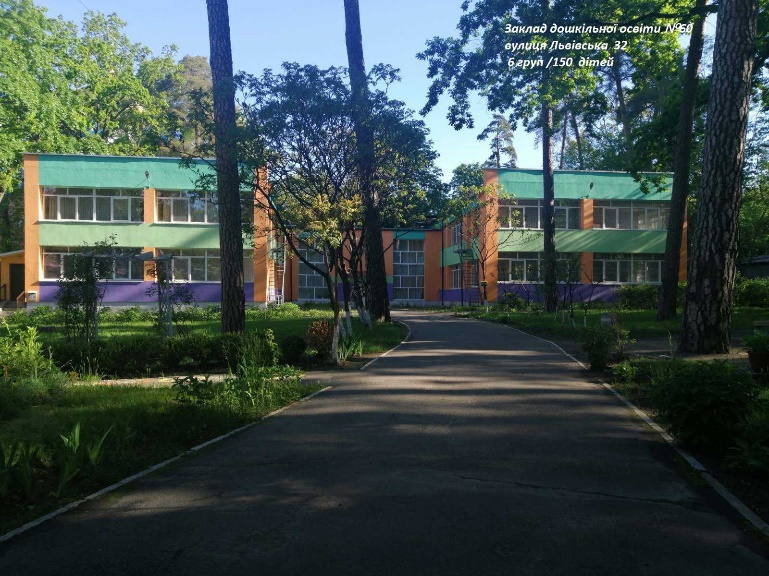 Обладнання майданчиків підтримуються у належному стані.Заклад дошкільної  освіти має  необхідні  умови  для  вирішення  загально – освітніх , фізкультурно – оздоровчих  завдань . Предметно – розвивальне  середовище  в групах  відповідає інноваційним вимогам : створені комфортні, сприятливі умови для розвитку дитини в самостійній і спільній діяльності. Враховано  розподіл дитячої активності , гендерний  підхід, психофізіологічний комфорт. Групи  оснащені меблям , іграшками  згідно  типового  переліку , постійно  оновлюється  розвивальне  ігрове  середовище.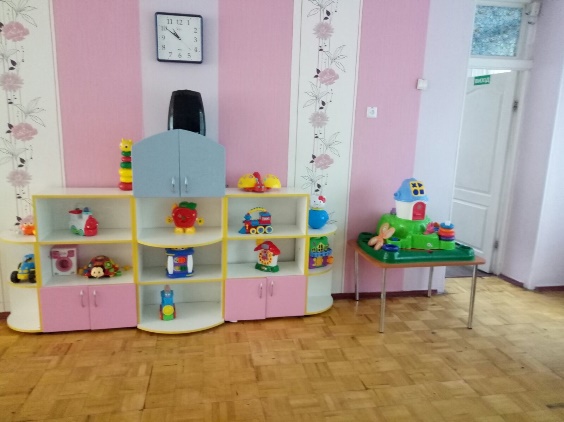 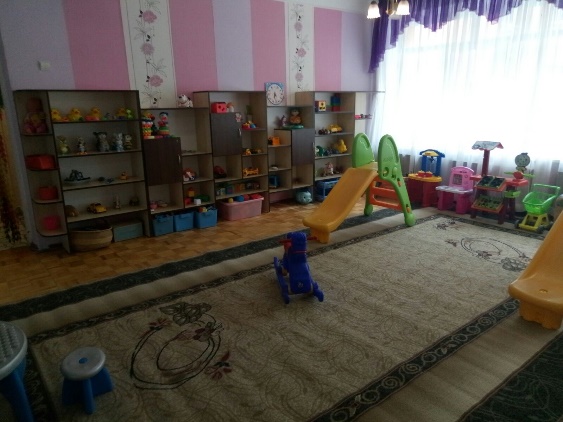 Головна мета закладу дошкільної освіти - створення системи роботи зі збе-реженням фізичного та психічного здоров’я дітей  з урахуванням вікових і індивідуальних особливостей здобувачів освіти , зміцнення їх здоров’я.Педагогічний колектив намагається створити найсприятливіші умови для навчання та виховання.2. Кадрове забезпечення.Заклад дошкільної  освіти не повністю  укомплектований  педагогічними  кадрами. Два вихователя звільнилися за станом здоров’я.  До  складу  педагогічних працівників   входять 14 педагогічних працівників : директорка -1 , вихователь – методист- 1 , практичний  психолог -1, музичний  керівник -1,  вихователів -10.  З  вищою  освітою -  12  педагогів  , що  становить 86 %  від  усієї  кількості  педагогів ,мають середню спеціальну освіту 2 педагога. Один педагог має дві вищої освіти  за різними педагогічними спеціальностями (дефектолог).Вік педагогів становить :від 20  до 30 – 0 особи ;від 30 до 40 – 5 осіб ;від 40 до 50 -  5 осіб;від 50 до 60 – 2 особи ;від 60 – 2 особиПедагогічний стаж становить :до 5 років – 3 особи ;від 5 років до 10 років – 1 особа;від 10 років до 20 років – 4 особи ;від 20 років до 30 років і більше – 6 осібМають кваліфікаційну категорії :вища – 4 педагога ;перша  - 1 педагогадруга – 2 педагога ;спеціаліст – 7 педагогівЗ боку  керівника  в  закладу дошкільної  освіти  постійно  проводиться  аналіз  кваліфікаційного  рівня  педагогів та  доцільності  їх   розстановки  на  групи. Враховується освітній  рівень  педагогів , їх психологічна  сумісність , досвід  роботи , стан  здоров’я. У   2020 – 2021  навчальному  році  кваліфікаційний  рівень  педагогів  не  змінився . В закладі складений план – графік проведення атестації  та курсової перепідготовки педагогів.  Курсову  перепідготовку  пройшли  вихователі  Заболотна О.В. , Рєзнік О.П.Значна увага приділяється самоосвіті педагогів. Займатися самоосвітою педагогам допомагає методична література  , журнали : «Дошкільне виховання», «Медична сестра «, «Вихователь – методист» та інтернет видання.Протягом  навчального  року  надавалася  допомога  малодосвідченим   педагогам Савченко Н.М., Заболотній О.В. з  питань освітньо- виховної  роботи  з  дітьми , в зв’язку  з  чим  удосконалювались знання  та практичні  вміння педагогів.З метою забезпечення теоретичного рівня та фахової підготовки колективу , були придбані новинки методичної літератури , наочні матеріали  , які шляхом самоосвіти опрацьовували протягом навчального року педагоги.Адміністрація  закладу створює всі умови для плідної роботи.Існують проблеми в забезпеченні технічними кадрами .Однак ,незважаючи на кадрові проблеми , в цілому робота колективу ЗДО відмічається стабільністю та позитивною результативністю.3.Нормативна база.Заклад дошкільної освіти здійснює свою діяльність відповідно до нормативних документів  та законодавчих актів України :Конституції України ;Закону України « Про освіту»;Закону України « Про дошкільну освіту»Закону України « Про охорону дитинства»;Положення про дошкільний навчальний заклад;Конвенції ООН про права дитини ;Санітарного регламенту для дошкільних навчальних закладів ;Статуту дошкільного навчального закладу ;Базового компоненту дошкільної освітиРегламенту відновлення освітнього процесу у закладах освіти міста Києва та режиму їх роботи після зняття карантинних обмежень4.Реалізація освітнього процесу в ДНЗ № 60.З метою реалізації загальної мети – надання якісних послуг ,забезпечення захисту  та прав дитини , формування у дошкільника цілісної картини світу , творчого ставлення дитини до життя та гармонійного особистісного розвитку дошкільника заклад дошкільної освіти визначав такі цільові пріоритети:створення відповідного предметного середовища ;балансування впливу педагога та індивідуальний досвіт , систему цінностей , інтересів і прагнень дошкільника ;систематизація роботи щодо збереження фізичного здоров’я дітей через різноманітні форми рухової активності шляхом впровадження ефективного педагогічного досвіду ;вдосконалення  та збагачення зв’язної мови дітей шляхом підвищення педагогічної майстерності.Протягом навчального року педагогічний колектив нашого закладу вирішував безліч творчих та буденних проблем , що були націлені на удосконалення організації освітнього процесу .  Освітній процес здійснювався  за програмою « Дитина».З метою реалізації головних завдань адміністрацією закладу дошкільної освіти, на основі діагностики самооцінки  педагогів та оцінки адміністрації був переглянутий рівень професійної майстерності педагогів , сплановані різні форми  методичної роботи з кадрами , які  забезпечили необхідний рівень знань , умінь і навичок у  досягненні мети .Організація методичної роботи закладу дошкільної  освіти, заходи щодо упровадження інноваційних педагогічних  технологій у освітній процес, згідно з концептуальними засадами програми розвитку дитини дошкільного віку регламентувалися річним  планом. Інновації в закладі дошкільної освіти є необхідними для ведення пошуку шляхів розв’язання проблем наявних в дошкільній галузі, прагнення наших педагогів підвищити  якість освітніх послуг,  урізноманітнити їх , задовольняючи зростаючі з кожним роком запити батьків. Педагоги закладу реалізують зміст освіти через інтеграцію різних видів дитячої діяльності. Педагогам закладу дошкільної освіти  надана можливість  впроваджувати різні форми підвищення фахової майстерності : самоосвіта , взаємовідвідування методичних заходів , колективні перегляди , використання кращого досвіду вихователів району на районних семінарах , проходження курсів підвищення кваліфікації , участь в онлайн конференціях.В основному ця робота здійснювалася в онлайн режимі. Робота педагогів записувалася на відео і потім кожен педагог мав  змогу переглянути на електронних носіях  самостійно. Після перегляду переглянуте обговорювалося в онлайн режимі ( вайбер , zoom ) з усіма педагогами.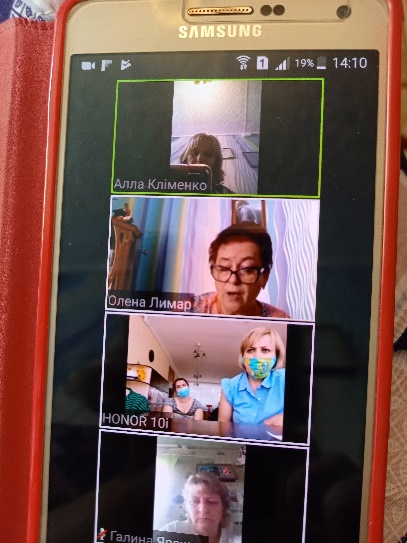 Педагоги  закладу дошкільної  освіти    регулярно  відвідували  майстер – класи, виставки ( онлайн ), приймали участь у вебінарах . Вихователь – методист пройшла навчання за практичним курсом «розвиток комунікативних здібностей дітей дошкільного віку засобами мнемотехніки і отримала сертифікат. Директор Лимар О.О. прослухала Вебінар « Як організувати методичну роботу віддалено» , « Новий Базовий компонент дошкільної освіти – нові перспективи»  Своїми набутими знаннями поділилися з педагогами на педагогічних радах.Вихователі  будують  свою  роботу  з  урахуванням  поставлених  на  рік  завдань, сучасних  вимог  в  навчанні  та  вихованні . Як  керівник  закладу дошкільної  освіти  я завжди  підтримую  та  стимулюю  творчу ініціативу  працівників  щодо  вдосконалення  роботи.З  метою  визначення рівня  та вдосконалення освітньо-виховного процесу , адміністрацією  закладом були охоплені контролем усі суттєві питання . Спос-тереження  за  якістю  педагогічного  процесу , співбесіди  з  вихователями , перегляди  занять , інші  форми роботи з  дітьми  дали  змогу  стверджувати , що  загалом  педагоги  закладу  спрямовують освітній процес  на  розвиток  комунікації  дошкільників , соціалізації , вчать  вмінню  спілкуватися  та  жити в навколишньому  світі.У  2020 – 2021 навчальному  році колектив  закладу  працював творчо  і відповідально . Адміністрація  закладу охопила  оперативним контролем стан  підготовки  до  навчальних  процесів , виконання режиму  дня в закладі , рівень педагогічної  майстерності  педагогів . Під  час  проведення педагогічних рад, семінарів використовувались інтегровані  методи  навчання  педагогів : ділові ігри , вправи. Проведення  відкритих  занять ( онлайн)  стимулювало  педагогів  до  поглибленого  вивчення  питань ,що висвітлюються , пошуку  нестандартних ,цікавих  рішень , а також  сприяло  збільшенню  самооцінки. Педагоги  діляться своїм  досвідом , показують  результати  роботи  через  презентації . Також  колектив  закладу дошкільної  освіти  приймав  активну  участь  у  всіх  районних  заходах .Протягом  року колектив  закладу  дошкільної освіти  працював  над  розвитком екологічної свідомості у дітей дошкільного віку через проблемні ситуації  та пошуково – дослідницьку діяльність. 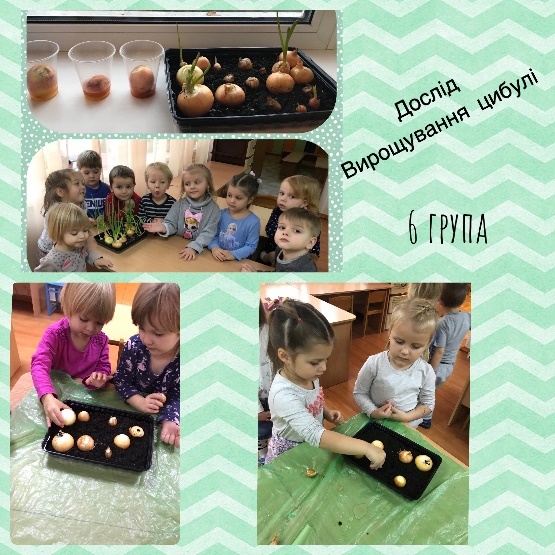 Своїм досвідом роботи з цього питання поділилася педагог Кочергіна В.М.,яка практично  показала свою  роботу  по організації з  дітьми  спостережень у природі. Педагог Яковенчук Р.Я. поділилася своїми надбаннями по організації дослідів з дітьми.   Вихователь Грицанчук Н.В.  ознайомила педагогів на семінарі з  проведенням дослідницької  роботи з  дітьми у закладі. Провела цікаві досліди разом з  педагогами.    (за допомогою zoom ). Також , педагоги під керівництвом адміністрації спрямували свою роботу на удосконалення роботи по формуванню комунікативно – мовленнєвої компетентності засобами сучасних інноваційних  методів навчання,збагачення словника дошкільників за допомогою художньої літератури  та вмілого використання народної творчості в роботі з дітьми.Було проведена робота над розвитком мовлення вихователів за допомогою  тренінгів, які проводила вихователь – методист Кліменко А.В.  та практичний психолог Болдарєва І.С..А саме : міміка та жести у професійної діяльності педагогів , як правильно розставляти логічне наголоси у мовленні, відтворюємо мелодику  та темп мовлення.Значна увага приділялася освітній лінії «мовлення дитини»  через роботу з педагогами .Тренінги показали , що така форма роботи сприяє  підвищенню мовленнєвої  досконалості педагогів , що саме впливає  і на розвиток мовлення  дітей .Вихователь Прусак – Орищенко Н.В. поділилася досвідом роботи , як вона з раннього дитинства вчить діточок дружити з книгою. Для обміну досвідом з колегами підготувала інтегроване заняття з розвитку мови « Казка розуму навчить». Яковенчук Р.Я. підготувала для педагогів збірник  занять з дітьми щодо використання в роботі різних  видів лялькового театру в роботі над вдосконаленням  мови дітей , над її виразністю та інтонацією .Педагоги закладу мали змогу побачити як вихователь Ярешко Г.І. під час знайомства з рідною Україною використовує скарби народної творчості.Колектив також спрямовував свою  роботу на ефективні форми фізкультурно – оздоровчої роботи  , на формування ціннісного ставлення  та зміцнення фізичного і психічного здоров’я дошкільників.   Цікаві заняття з ігрового стретчінгу з дітьми проводила вихователь середньої групи Ярешко Галина Іванівна . Наприклад : « Цікава та корисна казочка». 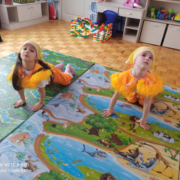 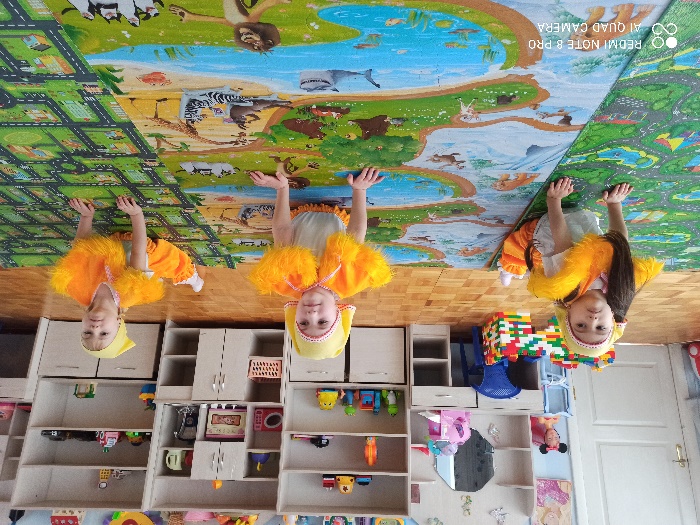 Вихователі усіх вікових груп багато уваги приділяли гімнастики пробудження в поєднанні  з загартуванням.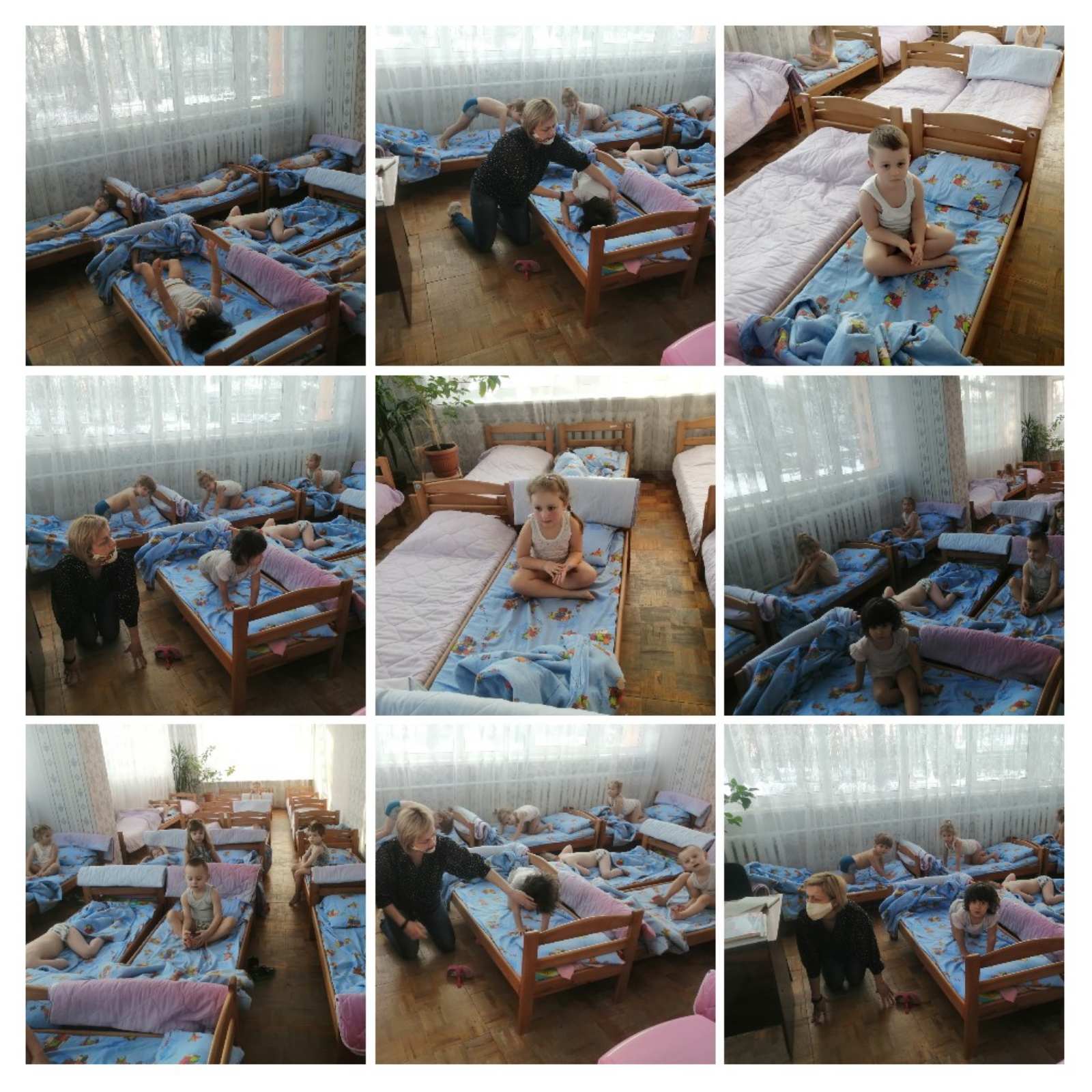 Робота з дітьми проводилася в дистанційному режимі під час карантину. Усі педагоги ділилися своїми напрацюваннями через спілкування за допомогою вайбера , електронної пошти , проведення семінарів в ZOOM.Педагоги через ZOOM проводили різноманітні цікаві заняття .Усі надіслані матеріали зібрані в електронному вигляді і доступні для користування педагогам та батькам.  Матеріали , де їх можна знайти на інтернет ресурсах надаємо  в додатку .Проведення відкритих  занять стимулювало  педагогів до поглибленого  вивчення питань  ,що висвітлюються , пошуку нестандартних цікавих рішень , а також сприяло  збільшенню самооцінки. Адміністрація  закладу дошкільної  освіти  намагалася допомогти  вихователям  в  роботі  з  дітьми  використовувати  ті  методи  та  прийоми, які сприяють розвитку  творчої  особистості дитини. Велика увагу під керівництвом адміністрації  приділялася організації трудової діяльності дітей . Залучалися активно до спільної діяльності батьки. Педагоги, діти та батьки приймають  активну  участь в збереженні та формуванні природничого оточення. Адміністрація  закладу організує толоки.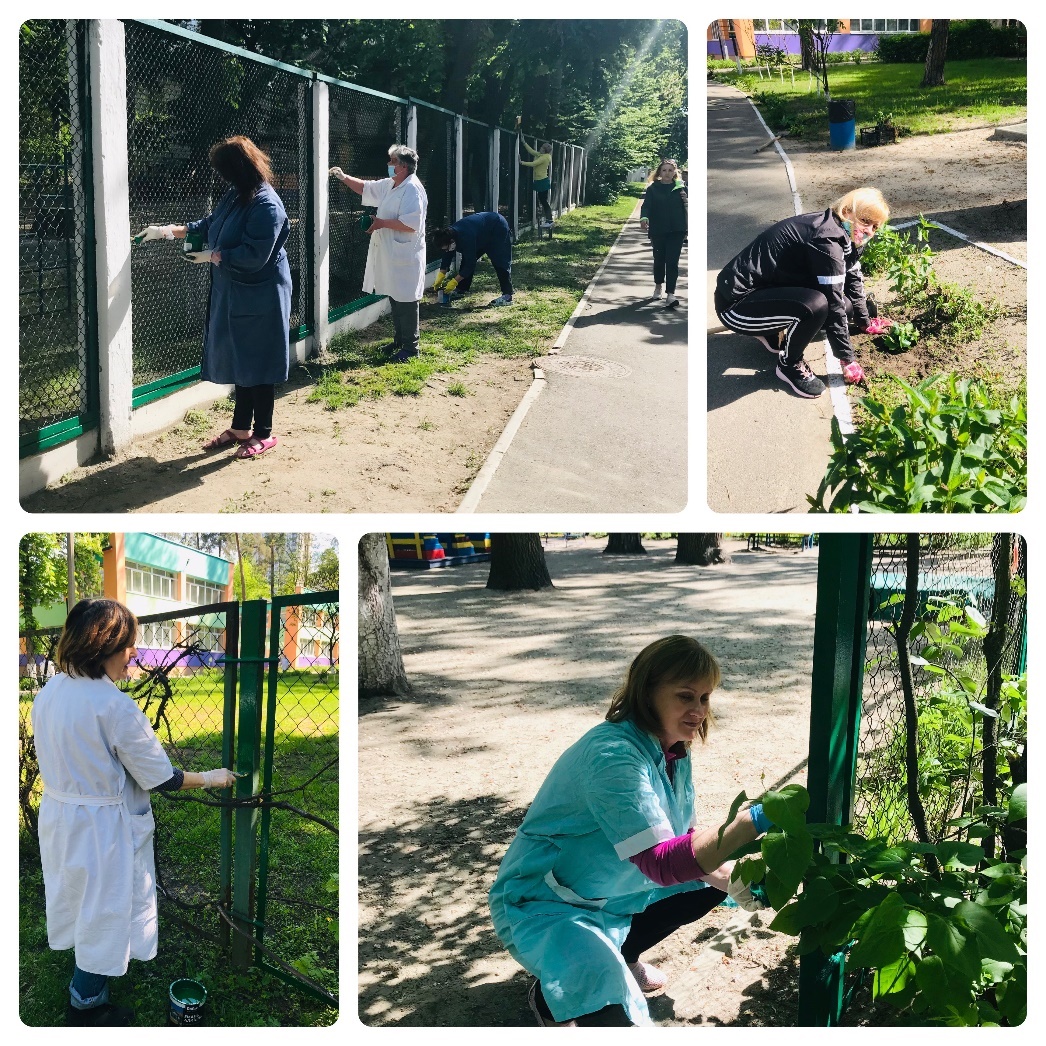 Кількісний  і  якісний  аналіз  оцінювання  методичних  заходів проведених  упродовж  навчального  року показав , що всі  вони носили науково – методичний  і  пізнавальний  характер , сприяли  підвищенню  професійної компетентності  педагогів , покращенню  якості  володіння інтерактивними методами  роботи. З метою підвищення фахової майстерності  для педагогів були проведені консультації :« Розвиток екологічної свідомості у дітей через проблемні ситуації»;«Обладнання для дослідницької діяльності в ЗДО»;«Інтерактивні технології розвитку дітей дошкільного віку»;«Інноваційні технології навчання читання дітей дошкільного віку за методиками М.Зайцевої .Г.Домана , Л.Шелестової»;«Роль валеологічних знань у зміцненні  та збереженні здоров’я дітей дошкільного віку» та інші.Малодосвідченим педагогам адміністрація закладу в особі директора Лимар О.О., вихователя – методиста Кліменко А.В. надавалася методична допомога по організації усіх режимних моментів протягом дня . За малодосвідченими педагогами  були закріплені досвідчені педагоги Ярешко Г.І.,  Кочергіна В.М. З педагогічним колективом працювала психолог Болдарєва І.С. . Вона допомагала співпрацювати  з батьками на партнерських відносинах.Батькам надавалися консультації по адаптації дітей ясельної та молодших груп. Консультація батькам «Самооцінка дитини».Проводилася діагностика готовності старших дошкільнят до школи. Проведено диспут з батьками на тему «Коли вважати дитину готовою до школи.Так , був проведений семінар – практикум для педагогів  «Педагогічна етика – запорука безконфліктного спілкування» , тренінг « Вчимося правильно говорити та навчати інших».  В цілому колектив закладу дошкільної освіти досяг запланованих результатів.Основним акцентом  в освітньому процесі нашого  закладу є  максимальна  гуманізація  педагогічного  процесу : вихователі  мали  змогу самостійно  обирати  тему самоосвіти  та інноваційну  технологію ; дітям  була  надана  можливість  для  розвитку здібностей   через оновлення  та  створення  ігрових  осередків  у  групах.На  підставі  аналітичного  зрізу  розвитку  дітей  проведеного  педагогами ДНЗ, отримано  наступні  результати . Із 126   дітей , які пройшли  співбесіди , виявлено:З високим  рівнем  розвитку – 28 % дітей;З достатнім рівнем  розвитку -  42 % дітей;З середнім рівнем  розвитку – 25 % дітей ;З низьким  - 5 % дітей. Це  діти , яким не  вистачає  уваги  батьків і батьки не бачать проблем дітей.Адміністрація  закладу дошкільної освіти працювала  в  тісному контакті  з спеціалізованою  школою № 40. Робота  велася  на  належному  рівні – відповідно до плану  роботи , виконання якого  дотримувалися  як вихователі старших  груп  так  і  вчителі. Завуч  початкової  школи  та  вихователь – методист Кліменко А.В. на  демократичних  засадах  вміло керували педагогами щодо  наступності  в  підготовці  дітей  до  переходу  до  шкіл . Реалізація наступності  з  боку  дошкільної  ланки  освіти  полягала  у  формуванні готовності  дітей старшого  дошкільного  віку  до  систематичного  навчання і шкільного життя , що  передбачає мотиваційну , емоційно – вольову , комунікативну ,фізичну  підготовку , розвиток пізнавальних  психічних  процесів  та  мовлення . Для реалізації цих  завдань вихователі  спільно  з  вчителями  улаштовували екскурсії  ( онлайн ),на  яких  діти  мали  змогу  познайомитися  з  вчителями , побачили шкільну  бібліотеку   та  приміщення першокласників. Більш тісному контакту завадили карантинні обмеження  на COVID – 19 .5.Робота з батьками та громадськістю.Адміністрацією та вихователями закладом дошкільної освіти ведеться  постійна та планомірна робота по налагодженню співпраці з кожною сім’єю. Вона орієнтована  на пошук таких форм і методів  роботи , які дозволяють урахувати актуальні потреби батьків , сприяють формуванню активної батьківської  позиції , участі батьків в управлінні закладом. Заклад  підтримує бажання батьків поповнити знання  необхідні для виховання  та оздоровлення дітей. Педагогічний колектив організував для цього різні активні форми співпраці :батьківські збори; ( онлайн)засідання ініціативних груп;індивідуальні консультації різних спеціалістів ;виготовлення  саморобок з дітьми ;залучення батьків до активної участі у проведенні різноманітних дитячих свят та розваг.Особливо хочеться відзначити співпрацю з батьками по відновленню зеленихнасаджень після ремонту і відновлення  клумб. Подяка батькам старших груп №1,2 за троянди , які вони висадили на згадку  про садочок , подяка сім’ї Сметани Павла та Олійника Макара за деревця.Батьки прийняли активну участь у фарбуванні обладнання на майданчиках.Щодо удосконалення  і модернізації  роботи з родинами , колектив  педагогів  працював  над  формуванням  свідомості  батьків  щодо   поліпшення  фізичної  та розумової  працездатності  дітей ,навчання  дітей  жити  у злагоді  з  довкіллям та  з  собою. Разом  з  батьками  педагоги  закладу  навчались  уникати  конфліктів , будувати  стратегію  розв’язання  конфліктів , уникати  конфліктних  ситуацій . Цьому  сприяли  тренінги організовані  і  проведені  психологом  Болдарєвої І.С. « Взаємодія педагога  та  психолога  з  батьками», «Конфлікти , їх  розв’язання» . Доцільно проведена консультація для педагогів на тему «Дитяча агресія , негативні емоції ,шляхи їх подолання.»Для уникнення конфліктних ситуацій вихователям було запропоновано 25 фраз для життя  з книги психолога Генадія Чепурного.6.Організація харчування .Належний рівень організації харчування дітей є також важливою умовою комфортного перебування дітей  у закладі. Питанню якісного харчування приділялася особлива увага Постійний контроль за правильною організацією харчування дітей здійснюється директором . Адміністрація постійно контролює якість страв. За  результатами перевірок розглядалося питання організації харчування на виробничих нарадах. Одним із важливих моментів контролю за якістю харчування дітей в закладі дошкільної освіти    мною є виконання  затвер-дженого набору продуктів. Кожні 10 днів проводиться корекція харчування.Організація  харчування дітей  в дошкільному  навчальному закладі здійснюється згідно Інструкції   з  організації  харчування дітей у дошкільних навчальних закладах  , затвердженої  наказом Міністерства   освіти і науки  України , Міністерства охорони здоров’я  України 17.04.2006 р. за № 298/227, до перспективного меню, меню – розкладів із зазначенням кожної страви, які затверджувалися щоденно   мною . Щоденно здійснювався  контроль  за дотриманням санітарно – гігієнічного режиму на харчоблоці.В  закладі дошкільної  освіти створені  всі  умови  для  забезпечення  дітей  якісним  харчуванням. Питання покращення  організації харчування  розглядалися на нарадах при директорі , на загальних та групових батьківських зборах .Батькам  рекомендували  як організувати раціональне збалансоване харчування  та який влив  воно має на фізичний та розумовий розвиток дітей.В індивідуальному порядку вирішували питання організації харчування дітей з забороною вживання страв різних (молочних продуктів , риби , яєць).Пільгове  харчування було  забезпечено  дітям батьків  які є учасниками АТО  згідно  до  Розпорядження КМДА ( таких  дітей - 8  ) та дітям  з  багатодітних  родин , які  сплачують 50%  вартості  харчування.  (14 осіб)та двоє дітей ,які мають статус тимчасово переміщених осіб. Постійно  здійснюється  контроль  за  якістю  харчування директором  та  медичною  сестрою, вихователем – методистом. Кухари   дотримуються технології  приготування  страв , своєчасно  відбирають добові  проби  і  зберігають  в  холодильнику   добу . Харчування  різноманітне , збалансоване . Всі  продукти  харчування  мають  супрово-джувальну  документацію : сертифікати  якості , ветеринарну довідку . Виконання  натуральних  норм  харчування  за 2020 рік в  середньому  становить 96 % .  Нарікань  і  претензій  від  батьків  не  було окрім двох батьків з групи раннього віку щодо вживання дітьми цитрусових.З метою профілактики кишкових  захворювань , працівники харчоблоку  суворо  дотримуються встановлених вимог до технології обробки  продуктів , правил особистої гігієни.Протягом року працювала Рада по харчуванню . Члени Ради намагалися орга-нізувати харчування дітей  якісним. Продукти харчування з постачальних  баз приймалися якісні .В освітньому закладі організоване триразове харчування .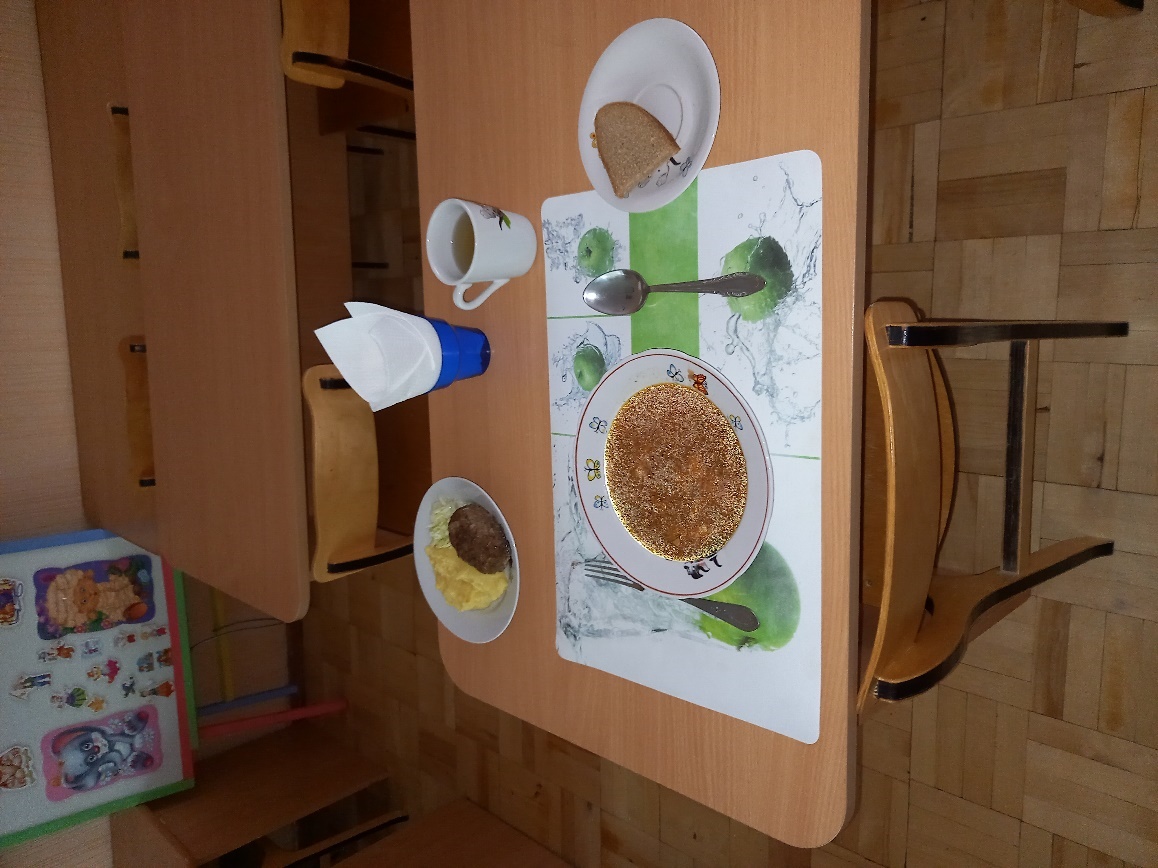 7.Медичне обслуговування.Санітарно – освітня робота  серед батьків проводиться через бюлетені , бесіди, консультації.Під особливим контролем педагогів , медичної сестри та обслуговуючим персоналом знаходиться гігієна дошкільників. Зокрема ,проводиться чітка робота з батьками , щодо необхідності дотримання гігієни дітей вдома , недопущення відвідування закладу дошкільної освіти дітьми у брудному одязі, хворому. Медичне  обслуговування  в  закладі дошкільної освіти  здійснює  медична  сестра  Шекера С.С. , яка  постійно контролює  проведення фізично – оздоровчої  роботи з  дітьми  всіх  вікових  груп . Діти  розподілені  за  групами  здоров’я. Світлана Станіславівна  проводить  спостереження  за  станом  здоров’я  дітей , фізичного  виховання  і  проведення  загартування  , за  санітарним  станом , спільно  з директором  та вихователем – методистом здійснює  контроль  за  режимом дня  і руховою  активністю протягом дня , за  розвитком  рухових  навиків  у  дітей ,їх емоційним  станом . Для  зниження захворюваності  колективом  дошкільного  закладу  ведеться  кропітка  робота , зокрема це :1.Роз’яснювальна  робота  серед  дітей  та  батьків щодо профілактики  захворювань;2.Контроль  за своєчасним проведенням  щеплень  і пояснення батькам  про  їх  необхідність;3.Дотримання  вимог  санітарії  та гігієни .4.Здійснення загартовуючи  заходів;5.Чітке  дотримання  режиму  дня , дотримання часу  проведення  прогулянок 6.Організація фізичного виховання : різні  форми  роботи;7.Налагодження  партнерських  стосунків з поліклінікою.8.Своєчасний щомісячний  аналіз  стану  захворюваності , їх причин  .У  закладі постійно проводяться загартовуючи  процедури  ( повітряні ,сонячні, водні) , заняття з фізичної культури , під час прогулянок підтримується рухова активність дітей.Медична  сестра  разом  з педагогічним колективом приймала активну  участь у проведенні свят  та розваг спортивного характеру , загартовуючих заходах.Моніторинг  по  захворюваності показав ,що  в  основному  діти  хворіють  на ОРВІ ( 50% ) , отити ,бронхіти та інші захворювання простудного характеру -  32% , дерматити – 1 % , крапельні інфекції – 15 % . Є в освітньому закладі одна травма – забій колінного суглобу.В  середньому  показник  захворюваності  за  рік  становить 2.4 дні  на  дитину. Однак , ми не впевнені в достовірності даних оскільки довідок батьки майже не приносять.Заклад дошкільної  освіти забезпечений  медикаментами  для  надання  першої  долікарської  допомоги  .  На  групах  є  аптечки  .В зв’язку з  медичною  реформою  жоден лікар з  поліклініки  за закладом  не закріплений. Але , дуже  добре , що педіатр Зятькова Н.М. ніколи  не  відмовляє  і  відгукується  на  прохання огляду  дітей  або надати  консультативну  допомогу.Після відновлення освітнього процесу, після послаблення карантину посилений карантинний режим : здійснюється прибирання приміщень з дез. засобами згідно графіків , обробляється обладнання на ігрових  та спортивному майданчиках.  Дез.засобами освітній заклад забезпечений повністю.Проводиться щоденний моніторинг  температури  тричі на день. Діти під постійним наглядом медичної сестри. Дітей в разі появи ознак захворюваності негайно ізолюють  до ізолятору з подальшим викликом батьків. 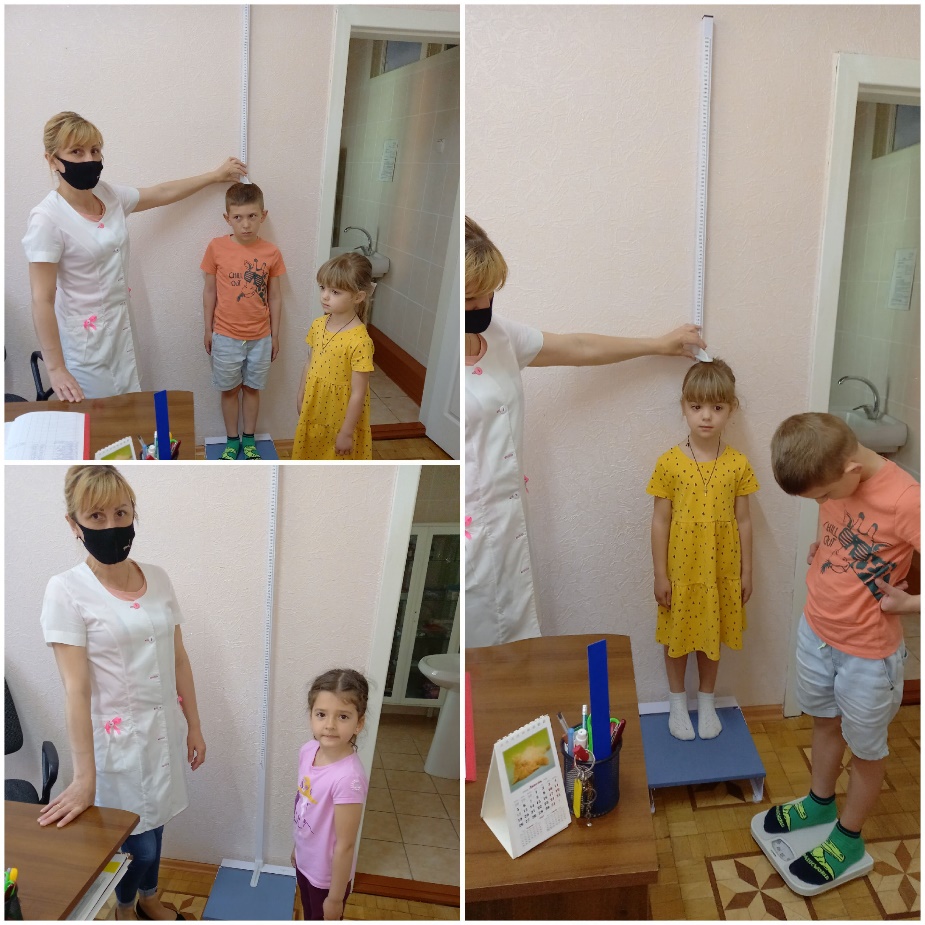 8.Матеріально – технічне забезпечення.Заходи щодо зміцнення та модернізації матеріально – технічної бази закладу – є одним  із провідних напрямків роботи директора закладу дошкільної освіти. В зв’язку з процесами модернізації дошкільної освіти, уваги набуває створення сприятливих умов для  розвитку дитини. Цьому  сприяє  впровадження інноваційних освітніх технологій у освітній процес , забезпечення колективу новою методичною літературою , періодичними підписними  виданнями , сучасним дидактичним матеріалом. Завдяки держави та благодійної  допомоги депутатів , батьків була поповнена матеріальна база та проведені ремонтні роботи   :1.Ремонт   спальні групи № 2  « Віночок»;2.Ремонт тіньових навісів в кількості 7 штук.3. Відновлена відмостка навколо будівлі закладу.4.Закінчено ремонт пральні.5.Придбано 2 холодильника і холодильна шафа6.Придбано 4 опромінювача  бактеріцидного .7.Придбано фізкультурне обладнання..8.Придбано зволожувач повітря.9.Придбано музичний центр.10.Замінено матраці для дітей групи № 1 «Віночок»11.Придбана мультимедійна система.Докладно з усім списком наданого  можна ознайомитися в інформаційному куточку. Всі матеріальні цінності стоять на балансі РУО.9.Безпека життєдіяльності.Особливу увагу  приділяємо  збереженню  життя  і  здоров’я  учасників  освітньо– виховного  процесу . Адміністрацією закладу забезпечено проведення  первинного , повторного , цільового  та інших видів інструктажів з охорони праці , безпеки життєдіяльності. Пройшла  функціональне навчання  у Навчально – методичному центрі ЦЗ та БДЖ міста Києва за  категорією – заступник  керівника закладу дошкільної освіти ,функціональні  обов’язки  якої пов’язані із  забезпеченням цивільного захисту ( очолює комісію з евакуації ) завгосп Дев’ятко Л.М. На зустріч  з  дітьми запрошуємо  працівників МНС . Спільно  з працівниками закладу батьки  приймають  участь у проведенні  Тижнів  безпеки дитини, Тижня безпеки дорожнього руху та інших заходів з охорони праці , безпеки життєдіяльності. Тижні безпеки  проводяться з метою формування  у дітей свідомого розуміння цінностей  власного життя і здоров’я. Проведення Тижнів дитини  сприяє виробленню у дітей умінь і навичок захисту свого життя і здоров’я під час небезпечних ситуацій . Це :формування та розвиток у дітей дошкільного віку високих морально- психологічних якостей : відваги, мужності , витримки , Ініціативи і  кмітливості;удосконалення теоретичних знань і практичних навичок педагогічних працівників  та питань захисту від наслідків над звичайних ситуацій .Діяльність адміністрації спрямована  на виховання  в учасників освітньо-виховного процесу в закладі дошкільної освіти  якостей свідомого і обов’язкового виконання правил і норм безпечної поведінки в повсякденної діяльності і в умовах надзвичайних ситуацій, формування навиків безпечної поведінки у нестандартної ситуації Формування знань про правила само-збереження.Весь колектив освітнього закладу постійно працював з дітьми щодо збереження здоров’я . Діти мали змогу розглядати ілюстрації та дивитися мультфільми та фільми про небезпечні явища природи , про правила поведінки з побутовими приладамиПротипожежна безпека у закладі посідає важливе місце в організації всієї роботи з охорони праці . В закладі дошкільної освіти розроблені плани евакуації дітей та працівників на випадок пожежі  та інших надзвичайних ситуацій. Плани евакуації практично відпрацьовуються один раз на півріччя . Ключі від евакуаційних виходів безпосередньо знаходяться на дверях.  Встановлені аерозольні установки в щитовій. Введена в дію протипожежну  сигналізація. Частково замінена електропроводка , відремонтовані розетки в групах № 1  та № 4. Замінено всі електрощітки на нові. Встановлені розетки на харчоблоці.Відремонтована повністю пральня. Допомагають  батьки і в  забезпеченні  дидактичним  матеріалом .  Адміністрація  закладу  тримає  під  контролем  стан території закладу  дошкільної  освіти. Дитячий  заклад забезпечений діелектрічними ботами , рукавицями , килим-ками, спец.одягом , протипожежним інвентарем. Своєчасно проводяться ремонтні  роботи на майданчиках та в приміщенні освітнього закладу .Підводячи  підсумки  минулого  навчального  року  можна  стверджувати , що  робота з  дітьми  велась систематично , цілеспрямовано , комплексно , з урахуванням   вікових  можливостей  дітей  , їх   індивідуальних особливостей.Я, як  керівник  закладу дошкільної  освіти,  намагалася створити  всі умови  для комфортної  роботи працівників  і комфортного  перебування дітей  у  садочку.  Працівники , які  мають  пільги  за  Законом та  відповідно  Колективного  договору  на  додаткові  відпустки , оздоровлення їх отримають. Колектив закладу дошкільної освіти і надалі буде продовжувати працювати над впровадженням інноваційних технологій в освітньо – виховний процес , підвищенням якості дошкільної освіти шляхом модернізації  її змісту та вихованням  екологічної свідомості у дошкільників  що є пріоритетним напрямком роботи закладу дошкільної освіти.Підводячи підсумки роботи за 2020 – 2021 навчальний рік ,я хочу  подякувати всьому колективу закладу дошкільної освіти , батькам за спільну роботу , розуміння і підтримку , конструктивну критику і можливість реалізації наших ідей. Сподіваюся на об’єктивну оцінку  діяльності нашого закладу..Сподіваюся на подальшу співпрацю з колективом однодумців та батьками.Дякую за увагу                                                                                                                           Додаток 1ДатаГрупа №Час прове-денняНапрямокосвітньої діяльностіТема заняттяВисвітлення матеріалів до заняття на інтернет-ресурсах (посилання)05.04.202141 пол.дняОзнайомлення з природним довкіллямФізичний розвитокПрактична робота «Висівання насіння чорнобривців»Руханка-танок "Привіт, привіт"https://drive.google.com/file/d/1Khpa1jGe6zuuFH3hpk0J3NxHBlzkfff8/view?usp=sharinghttps://www.youtube.com/watch?v=PeMWpKpfBTs 06.04.202141 пол.дняОзнайомлення з соціумомХудожньо-продуктивна діяльністьЗаняття «У бабусі на селі»Майстер – клас «Виготовляємо іграшку антистрес» https://drive.google.com/file/d/1Lqp4yiF3PVuLIwfCFoY65K-0SORRhYn6/view?usp=sharing https://www.youtube.com/watch?v=BwYUa0yzOww 07.04.202141 пол.дняФізичний розвитокРобота з батькамиРуханка «Політ»Квест до дня здоров’яАнонімна анкета «Скринька незручних запитань» https://drive.google.com/file/d/1I-fPq7fHxmX93KD0Sr3Cx0Qf4HOORC2B/view?usp=sharing https://www.youtube.com/watch?v=WGn3PAHZ9Ws https://docs.google.com/forms/d/1F6mRT79WOWjR0JOQufs-0sgHPjImo4NRNNxYLnD7Iho/edit?usp=sharing 08.04.202141 пол.дняРозвиток мовленняВивчення вірша «Веснянка»(за допомогою мнемотехніки)Онлайн-загадкиhttps://drive.google.com/file/d/1r7SSbm8IDX1vJ5YhDe27UPrX2XS_5eGS/view?usp=drivesdk https://www.youtube.com/watch?v=eiqM581iwzM 09.04.202142 пол.дняВалеологіяСамоосвітаДослід «Чарівна веселка»Чек-лист для колег «Організація життєдіяльності дитини в ЗДО» (за оновленою програмою «Дитина»).https://drive.google.com/file/d/1BuERI9FfOF6nXSweN_uL3gXao2fTOLqN/view?usp=sharinghttps://www.canva.com/design/DAEao6fpFzY/G8T0nurYu6A-PqkMJt63Qw/view?utm_content=DAEao6fpFzY&utm_campaign=designshare&utm_medium=link&utm_source=homepage_design_menu 12.04.202141 пол.дняХудожньо-продуктивна діяльністьОзнайомлення з природоюАплікація (орігамі) «Ракета»Онлайн-гра «Парад планет»https://drive.google.com/file/d/1szuhiUVBbYDGhHFgWttBPfaSO05lVEWH/view?usp=drivesdk https://www.youtube.com/watch?v=WWGjMuGAcI0 13.04.202141 пол.дняІгрова діяльністьРобота з батькамиДидактична гра  «Відгадай пташку за її голосом»Рекомендації для батьків «Абетка порад батькам»https://www.youtube.com/watch?v=Qd3dM41x29I https://www.canva.com/design/DAEbEeeS3-o/trDsu1oXrVhG1eFKr6HXdQ/view?utm_content=DAEbEeeS3-o&utm_campaign=designshare&utm_medium=link&utm_source=publishsharelink 14.04.202142 пол.дня Ознайомлення з природоюФізичний розвиток Дидактична гра «Весняні квіти-первоцвіти» Руханка «А я у гай ходила»https://www.youtube.com/watch?v=u-OwXeY3-aQ&t=69s https://drive.google.com/file/d/1s36PaGKZ2nytc-qbxJveaTobwjSBS9ik/view?usp=drivesdk 15.04.202141 пол.дняОзнайомлення з соціумомЕкопростірСімейний 3D-тур музеями УкраїниПам’ятка для батьків з попередження пожежі від дитячих пустощів з вогнемhttps://museums.authenticukraine.com.ua/ua/?fbclid=IwAR3ybtF55RCRAZBVI-mLKGfPu64GHwXAmqeaRWrz65FFVdq1qQgBwp-imaE https://www.canva.com/design/DAEbw7SmYgs/_EY51DFR5Lh0h3tW9eYFew/view?utm_content=DAEbw7SmYgs&utm_campaign=designshare&utm_medium=link&utm_source=homepage_design_menu 16.04.202142 пол.дняОзнайомлення з природним довкіллямРобота з батькамиПізнавальний мультик про шкоду, яку сміття завдає довкіллюАнкета для батьків «Участь тата у вихованні дитини»https://www.youtube.com/watch?v=7mI0ZhcdK1w https://drive.google.com/file/d/14OyiFidRMCWwwKaPorasudyjukJUpGiT/view?usp=sharing 05.04.610.002 пол.дняПізнавальний розвитокФормування життєвої компетентностіСтворення умов для гармонійного розвиткуДомашні твариниПорада батькам «Діти на карантині»Фото звіт «Домашні улюбленці»https://www.youtube.com/watch?v=iuIlXjp1DtYhttps://drive.google.com/file/d/17z-1SZEH7PxrVvh3VFf3E2UBvgJRkUMF/view?usp=sharinghttps://drive.google.com/file/d/1i1CurKImGgDvpiFJplA7D9aWJRh2udSL/view?usp=sharinghttps://drive.google.com/file/d/1ASDOg5qWk7EZkVxziGu-RN4_vLDCKx_H/view?usp=sharing06.04.2021610.002 пол.дняЗабезпечити різнобічний розвиток дитини Збереження здоров’я дитиниДень та нічПлакат «Безпека вдома»https://www.youtube.com/watch?v=R2qmSGLGgo8https://www.youtube.com/watch?v=dcy5bzJTIPchttps://drive.google.com/file/d/1rfwP60BHFoZVlCjb8FITMtaUfjn2rQw9/view?usp=sharing07.04.2021610.002 пол.дняЗбереження і зміцнення здоров’яФормування  культурно- гігієнічних навичокГармонійний розвитокВсесвітній день здоров’яКонсультація «Здорова дитина - здорова родина»Фото-колаж«Дбаю про здоров’я»https://www.youtube.com/watch?v=8GjEDdYETq4https://drive.google.com/file/d/19t3uKnmCktZdJVyenjG_nSHO8nmadh00/view?usp=sharinghttps://drive.google.com/file/d/1BQEc7ejwSYS3gqzlCQrVzaJew7XdohzS/view?usp=sharing08.04.2021610.002 пол.дняДослідницька діяльністьСтворення розвивального простору у дослідницькій діяльностіПосадимо городФото звіт«Дослід з морквиною»https://www.youtube.com/watch?v=f4TJyJBbwIQhttps://drive.google.com/file/d/1m05gzi1QRz1SWNcfApo2OvZPW8k1iTpR/view?usp=sharinghttps://drive.google.com/file/d/1nFb8IT119fClgyCfj8TFydQ3FV8bswQv/view?usp=sharing09.04.2021610.002 пол.дняПізнавальні мотивиЗабезпечити почуття психологічної захищеності батьків та дітейВесна красна(Презентація)Порада батькам «Веселі вихідні в умовах карантину»Авторськаhttps://drive.google.com/file/d/1RFef4U0kyIHo0Ffqun1wSlEZd4e5-1_x/view?usp=sharinghttps://drive.google.com/file/d/17z-1SZEH7PxrVvh3VFf3E2UBvgJRkUMF/view?usp=sharing12.04.202162 пол.дня11.00Розвивати гнучкість і незалежність мисленняВиховувати самостійну творчу особистістьДидактична гра«Знайди тінь»Відео- заняттяАплікація «Ракета»https://drive.google.com/file/d/1bgKcXnJ8qvXjrjorBUrfKPxN8lIy2FHs/view?usp=sharinghttps://drive.google.com/file/d/1mFaq8FZBLXrltUHp5V2pWZW8oi9up0Oz/view?usp=sharinghttps://drive.google.com/file/d/1s2vf_Jqd5M-1xzj1lAVvWmKjwkWWLFJo/view?usp=sharing13.04.2021610.002 пол.дняПізнавальний розвитокСтворення емоційного сприйняття побаченогоТранспортФото колаж «Транспорт »https://www.youtube.com/watch?v=Yz1zwwe1ScAhttps://drive.google.com/file/d/1O7fo5T0tsf_sNXm2LBIWJGuE0BcyM9WG/view?usp=sharinghttps://drive.google.com/file/d/1tU4ItcbNUaU3XDbmL2xg10MxYa_cdN8d/view?usp=sharing14.04.2021610.00Створення розвивального життєвого просторуМетод фізкультурно-оздоровчої роботиМої сім’яПальчикова гімнастика «Моя родина»Фото звіт «Моя родина»https://www.youtube.com/watch?v=zW2pLGglz0Авторськаhttps://drive.google.com/file/d/19ckpGy4g8u-Hg3mZ5-hw5GF5RIHYp3vb/view?usp=sharinghttps://drive.google.com/file/d/1s4mXnpag5-8g0AhLYhgU0JJQGUnIbwzu/view?usp=sharinghttps://drive.google.com/file/d/1i9EhQ54bHDqg-OX__cI4ZbBtGbEXzOMG/view?usp=sharing15.04.2021610.00Розвиток творчих здібностей, розширення світоглядуПташки навесніАплікація «Шпаківня»Авторське заняттяhttps://drive.google.com/file/d/1YbrTYX2_LETyFy3CDcJPYqN7rUSAgGJq/view?usp=sharinghttps://drive.google.com/file/d/1etfrjv4eEouAxzKvpQRkJYVxRJkvhBfJ/view?usp=sharinghttps://drive.google.com/file/d/1ojdUJtXgf0nK2BelhH9IFN3wGQP7jFEg/view?usp=sharing16.04.2021610.0011.00Формування світогляду дітей та батьківФормування усного мовленняДень довкілляКонсультація «Чисте довкілля»Відео гімнастика для пальчиків «У морі живе дельфін»https://drive.google.com/file/d/1po26ix7Slm9KQ-q6EJvR2xU_k3IbOrLS/view?usp=sharingАвторська https://drive.google.com/file/d/1EDiGDdIXUnj8jSnVubiMnUdVeXCw7uoC/view?usp=sharing05.04.20213Дитина у соціуміКімнатні рослиниhttps://drive.google.com/file/d/17r-_BsR13es3C6Vj0J2XRn168wyO1ODt/view?usp=sharinghttps://drive.google.com/file/d/1k6_KBWyOLxodlc5hR5hMgunmGoz9r_7D/view?usp=sharing06.04.2021310.0009.15Валеологія Чарівний пензлик (малювання)«Чого бояться мікроби» «Цвітуть кульбабки»Авторське заняттяhttps://drive.google.com/file/d/1KAuWL8LTgR51GyHt-zYLgK6OCUwUAXbt/view?usp=drivesdkhttps://youtu.be/VCc_qlSLiigпроведене вихователемhttps://drive.google.com/file/d/10Qdv-fIHbRmcTHSEm95yPxqBhMwW7DEG/view?usp=sharing07.04.2021310.00Зміцнюємо здоров’яВсесвітній день здоров’яhttp https://drive.google.com/file/d/1-buvahL3NfBnssPRfqNutWl3tA_MxMwa/view?usp=sharings://youtu.be/6NK6mVvgabAhttps://drive.google.com/file/d/1-buvahL3NfBnssPRfqNutWl3tA_MxMwa/view?usp=sharing09.04.2021310.00ФізкультураРуханка-викликАвторська руханкаhttps://drive.google.com/file/d/1hb98EnKldUrsBT8ljbysUBZoQL47l7go/view?usp=drivesdk12.04.2021310.00Логіко-математичнийрозвитокОзнайомленняДітей з кубомАвторське заняттяhttps://drive.google.com/file/d/1nfhLY4DwvUfNvc1uaC7ftWHvC_Dtg_Mo/view?usp=drivesdk13.04.202132 пол.дня09.15Творчі рученята(аплікація)Консультація для батьків «Як привчити дитину до порядку»Весняна гілочкаhttps://docs.google.com/file/d/1duJGKM2manUv5hsUjX_qGl1SYZ34hXoz/edit?usp=docslist_api&filetype=mswordhttps://drive.google.com/file/d/1zTuK-0Fj4lU_RjEw5ohLfRthPJ1hl4-u/view?usp=sharinghttps://drive.google.com/file/d/1zUTv_sDzeFrhA9AyAwTZye_3n4cx6t-w/view?usp=sharinghttps://drive.google.com/file/d/1zMTG_OhPccu9L29zcdcYXsrR6N--WZSS/view?usp=sharing14.04.2021309.15Естетичний розвитокМузичне занята з котигорошком та його друзямиhttps://youtu.be/m1WIKM0lRH015.04.202132 пол.дня10.00Зміцнюємо здоров’яКонсультація для батьків «Виховання самостійності»Руханка « Стій зайченятко неслухняне»https://docs.google.com/file/d/1BAw0KtZEQBAAoJmJjN496sQoOcVmoQf2/edit?usp=docslist_api&filetype=mswordавторська руханкаhttps://drive.google.com/file/d/11NLsCAeKQ6hFuQ7OmXEfqP8db7kOrM0m/view?usp=sharing16.04.2021310.0009.15Пізнавальний розвитокПрирода навколо насДидактична гра «Що Землі добре, а що погано»Бережіть довкілляhttps://docs.google.com/file/d/16CbNTUTQy5_OkoB_2MNvbpv_lsEmlpZr/edit?usp=docslist_api&filetype=mswordhttps://youtu.be/VK152WdSvc805.04.2021510.00Здоров’я та фізичний розвитокСтавлення дітей до власного здоров’яhttps://www.youtube.com/watch?v=8GjEDdYETq4       https://www.youtube.com/watch?v=7RSmReYh0NI06.04.202152 пол.дняПоради батькам « Чим зайняти дошкільнят удома під час карантину»  https://drive.google.com/file/d/1EZQO7EwDnw4X7nfNXA9gtLZnqSE3sbT7/view?usp=sharing08.04.2021510.00Дитина у світі культури (літературна скринька)  Вивчення вірша «Заєць спати захотів»Авторське заняття https://drive.google.com/file/d/18HZOF_Lfm6o3CV3QqlYmVOFxP5la7QQw/view?usp=drivesdk09.04.2021510.00Дитина в сенсорно-пізнавальному просторі«Три казкові їжачки»Авторське заняття https://drive.google.com/file/d/18IEd5dZqOf0z8Ck064pF4dfWasmGHjYL/view?usp=sharing12.04.202152 пол.дняДитина у природному довкілліКосмосhttps://www.youtube.com/watch?v=ylrR78pXXfc https://www.youtube.com/watch?v=QEx_jgqHYp413.04.2021510.00Дитина у світі культури(малювання)«Маленькі пальчики художника»Авторське заняття https://drive.google.com/file/d/19UgtMxx4UUkKlCAoSsh2_2Qy4Xld_uwI/view?usp=sharing15.04.2021510.00Дитина в соціумі (соціальний світ)«Розкажи про себе»Авторське заняття https://drive.google.com/file/d/19VD3isxgNAAdKH86kDC8i0e2m5elaasm/view?usp=sharing16.04.202152 пол.дняДитина в природному довкілліБережливе ставлення до природиhttps://www.youtube.com/watch?v=JZL8EqG7YoI https://www.youtube.com/watch?v=IC6oZqdZSco 06.04.2021110.00Літературна скринька. Перегляд для дітей мудрої казки «Бруднуля».https://www.youtube.com/watch?v=64fGrMC-21w 09.04.2021110.00Логіко-Математичний розвиток «Казка про склад числа 10».https://www.youtube.com/watch?v=D8VpY_d1d5s12.04.2021110.00Самостійна художня діяльність«Повітряна ракета».https://drive.google.com/file/d/15M677K1BP0jJ_edv6oBhOwshelHEQa-K/view?usp=drivesdk14.04.2021110.00В країні граматики «Коли приголосні звучать  м’яко».https://www.youtube.com/watch?v=9BrjYThsBhE05.04.2021210.00Чарівний пензлик«Намалюємо мікроби»Авторське заняттяhttps://drive.google.com/file/d/1IV_p5SxqQDOxF9OOHqrDEMeXaee1Xohu/view?usp=sharing07.04.2021211.00Логіко-Математичний розвиток«Цікава математика»ZOOM09.04.2021210.00Здоров’я та фізичний розвитокРуханка Авторська руханка https://drive.google.com/file/d/1kJ4TLfbDKOQG1msFZ6jrOMIV4r5SrVZf/view?usp=sharing12.04.2021210.00Творчі рученята«Космонавт»Авторське заняття https://drive.google.com/file/d/1z75lHEcXqS3iFa3VzKgZqIQEv2pQ7zIm/view?usp=sharing14.04.2021212.00Дитина в соціумі (соціальний світ)«Подорожуємо Україною»ZOOM16.04.2021210.00Чарівний пензлик«Весняні квіти»Авторське заняття https://drive.google.com/file/d/1fdNKSfm9DdL86ejne2QLrHo_We8vmhz1/view?usp=sharingДатаГрупа №Час прове-денняНапрямокосвітньої діяльностіТема заняттяВисвітлення матеріалів до заняття на інтернет-ресурсах (посилання)19.04.202141 пол.дняПізнавальнийОнлайн –тур  на батьківщину провідної зірки українського театру М.Заньковецької https://drive.google.com/file/d/1vizx1Ir1JBkrOF7zYDaswll3NMU8B0S8/view?usp=drivesdk 20.04.202141 пол.дняФізичнийПальчикова гімнастика з тістомhttps://drive.google.com/file/d/1uGSH5Ssv3EXLztv_deboNKEr898g6HMt/view?usp=drivesdk 21.04.202141 пол.дняХудожньо -естетичнийМайстер клас «Малюємо квіти пластиліном»https://drive.google.com/file/d/1tsJpr48i50P9DtTa0uSs9EnPI7Vr9h9h/view?usp=drivesdk 22.04.202142 пол.дня1 пол.дняХудожньо-естетичнийПізнавальнийФотоколаж «Моя улюблена книга»«Як і коли з`явилася книга»https://drive.google.com/file/d/1wtH5FX49SIKi9h_ojkqouvyJ-n1kaGR8/view?usp=drivesdk https://www.youtube.com/watch?v=3eeyyfAszSU26.04.202142 пол.дняРобота збатькамиІнфографіка для батьків «Поради, що допоможуть навчити дитину дякувати»https://drive.google.com/file/d/1-uSfpUYCdXtOXrEpeJujUaulNyCYj29o/view 27.04.202142 пол.дня1 пол.дняХудожньо-естетичнийРобота з батькамиНетрадиційне малювання «Весняний луг»Консультація для батьків "Правила їзди на самокаті для дітей"https://drive.google.com/file/d/1xJrhmL_sP_U30GtOXShc1bSxelIP7_cX/view https://drive.google.com/file/d/1-azKF_Xfvt6HJqt1D7OWp-7UzqFP5FeZ/view29.04.2021 41 пол.дняХудожньо-естетичнийТворче завдання проєкту «Великодній кошик»https://drive.google.com/file/d/11F7fhdrE23Vx1kpLqhA3XBP__5pmdqJp/view?usp=drivesdk30.04.202141 пол.дняКреативний розвитокПроєкт «Великдень»https://drive.google.com/file/d/1-MB9uA3r3K51y8AUtkr5Qyu5FwS0hQFp/view19.04.202161 пол.дня2 пол.дняФормування світогляду дітейВиховання інтересів дитини, незалежність мислення.Видатні місця УкраїниФото колаж«Моя подорож Україною»https://drive.google.com/file/d/1PDnrP4jviRekopnxnxBf_1V5LaKh4oGw/view?usp=sharinghttps://drive.google.com/file/d/1g9mnu3HaCjfKwBMmru1mu-gvyqLeu_Np/view?usp=sharinghttps://drive.google.com/file/d/1cODXsQwJK4HA3fI8_DfouaocY7c4MUaF/view?usp=sharing20.04.202161 пол.дняРозвивати гнучкість, адекватну реакцію на ситуації, пізнавальні мотиви.Тварини навесніВідео презентація «Подорож в зоопарк»https://drive.google.com/file/d/1WOuPFAUVUcW5wxkqyfCESpOfcgaVjnam/view?usp=sharing21.04.202161 пол.дняРозвиток творчих здібностей, розширення світоглядуКульбабкаВідео урок з малювання «Кульбабка»https://drive.google.com/file/d/1WdWE-i5YsaXv7kfzRobAscTs0EN-LY2f/view?usp=sharing26.04.202161 пол.дняРозробка та реалізація дослідженняДослід«Як отримати веселку»https://drive.google.com/file/d/1fErNqWYlNj7iammEmA-bxQJejL_SWwZP/view?usp=sharing27.04.202162 пол.дняВиховання дітей та батьків культури з розвинутим естетичним і етичним ставленням до навколишнього світу.Консультація- презентація для батьків «Вербна неділя»https://drive.google.com/file/d/1AxhpWcCimFh4ScUi7C-km7dt-NNoTmmu/view?usp=sharing29.04.202161 пол.дняФормування всебічного розвитку дитиниДослід«Кольорові мандри»https://drive.google.com/file/d/1V5G6ruVe1WRllrOwgwKN2dlhWdX0rDg7/view?usp=sharing30.04.202162 пол.дняФормування сучасного освітнього середовищаКонсультація для батьків«Як святкують Великдень у різних країнах?»https://drive.google.com/file/d/1yAi_rZJdgqn8fB9ykJcRn4fG6Z3qaEdm/view?usp=sharing19.04.202131 пол.дняКурчата гуляють  з квочкоюКурчата гуляють  з квочкоюhttps://drive.google.com/file/d/10J_A_kLHclKrgehNTOFdtpJhLS_KkcA0/view?usp=sharing20.04.202131 пол.дняРозвиток мовленняРозповідь казки « Ріпка» на новий ладhttps://youtu.be/ZKmCelUDWqw22.04.202132 пол.дняКонсультація для батьківВсесвітній день Земліhttps://docs.google.com/document/d/1N1ZxIWqMvmnSGlTnLlvL0HGZLE6Pw25TEo7Vk2rtNUU/edit?usp=sharing23.04.202131 пол.дня2 пол.дняЛітературна скинькаКонсультація для батьківВсесвітній день книги.Вірш Г.Бойка « Перші крапельки весни»Вербна неділяhttps://drive.google.com/file/d/135pOsQBA_8wvuv3m00ETUcjAUgX9UQFP/view?usp=sharinhttps://drive.google.com/file/d/13v1OVtmmxzfbqkxATReEz7bJDrCNXSc6/view?usp=sharinghttps://docs.google.com/presentation/d/1Qb-c2_Y_dAkDlk8GH1PJXB2tZoBYB7sStQuhW43q35I/edit?usp=sharing28.04.202131 пол.дняЛогіко –математичний розвитокДидактична гра«Вчимося порівнювати»« Товстий чи тонкий»https://drive.google.com/file/d/17wXVAcDWbbHqw0wzokxDMVBAPfJeM61g/view?usp=sharinghttps://drive.google.com/file/d/1n4ODsY__piHrbtatakXsTu--3Au1AdnF/view?usp=sharinghttps://drive.google.com/file/d/1OqX1p9uDnn0vtbWEX_J_Oc61HTkJXe_T/view?usp=sharinghttps://drive.google.com/file/d/1bmnqm4s760cEbTgMgn8bM0GOmwlVIFb6/view?usp=sharinghttps://drive.google.com/file/d/1CKy2lAdZ3t6on4ZoLwr08BZDHGvhsMAe/view?usp=sharinghttps://drive.google.com/file/d/1yJ7Nqlay16bkIxybDdIikl3ihQ5_3nCO/view?usp=sharinghttps://drive.google.com/file/d/1tIO92VW4Wjsy-Qud1j2FvbPMSikJ_e3R/view?usp=sharinghttps://drive.google.com/file/d/1ZRubVGQSwX8DggxeDtEDMAh9W_4BvEQ_/view?usp=sharinghttps://drive.google.com/file/d/1f4ZBlEMR1z9_NZnXRfbrp7gi5kjPHZ10/view?usp=sharing29.04.202131 пол.дняТворчі рученятаНетрадиційні методи прикрашання великодніх яєць.https://drive.google.com/file/d/16lV6cwcCFfpiQTv9FPV3GDeDMUG1myZv/view?usp=sharing30.04.202132 пол.дняПізнавальний«Свято 1 Травня»https://docs.google.com/document/d/1sHwDy1g1jVXVgshaxoSbaYAl4rXRR6gkQg5b2KY_wNI/edit?usp=sharing20.04.20211Розвиток творчих здібностей«Різнокольорові тюльпани».https://drive.google.com/file/d/13Z-OC0A-KWRfvZ2kTi_Kuq3dgZXVYXaK/view?usp=drivesdk21.04.202111 пол.дняРобота з батьками«Поради батькам і членам родини у період карантину».https://www.youtube.com/watch?v=H8OmesLUzRc23.04.202111 пол.дня2 пол.дняХудожня література.Художня праця.Розвивально-пізнавальне відео «День книги». Відео майстер-клас «Закладка для улюбленої книжки»https://www.youtube.com/watch?v=ZJJ8Jnoa5mA https://drive.google.com/file/d/1h9M9eEV34reZPSDejzIaMsxYBadqM34O/view?usp=drivesdk22.04.202111 пол. дняРозвиток творчих здібностейГра з манкоюhttps://drive.google.com/file/d/1oDhhiQ5bhuJwClCbQ4ZPHfwweTzgA3U-/view?usp=sharing26.04.202111 пол.дняРозвиток творчих здібностей«Вербові котики»https://drive.google.com/file/d/1SCjdnhbrSyd_UMOqrwBxRnNEo2fJQPnu/view?usp=drivesdk28.04.021212 пол.дняПізнавально емоційнийРобота з батьками та дітьми відео ролик «Плескай в долоні з татом і мамою»https://drive.google.com/file/d/1nPRL2vIgz2YAHZOBEYEw3NB3u-lFNxOW/view?usp=drivesdk30.04.202111 пол.дняРозвиток творчих здібностей«Великодня листівка»https://drive.google.com/file/d/1dJV3TMJaXT0tFgkxcF5B9BTTgq3E41bE/view?usp=drivesdk20.04.202121 пол.дняПізнавальний«Вербна неділя»https://drive.google.com/file/d/1UgT2InWUPCu0OAXmzUuLRYKjcgmLRhCe/view?usp=drivesdk23.04.202121 пол.дняРозвиток творчих здібностей«Вербові котики»https://drive.google.com/file/d/1nCqmGuXat4lyCbST1GF3KHj7tnJijm3Z/view?usp=drivesdk26.04.202121 пол.дняОзнайомлення з природоюВесняні квітиhttps://drive.google.com/file/d/13FMxixQfoP-GyJnMJVqXRFY3sKJi0Lq8/view?usp=sharing30.04.202121 пол. дняХудожня літератураКазка «Писанка – загублене яйце»https://kazky.org.ua/zbirky/barvysta/iryna-matsko-zahublena-pysanka19.04.202151 пол.дняРозвивати пізнавальні здібності, Створення емоційного сприйняття побаченого«Їжачок в тумані»https://drive.google.com/file/d/1AmBZZk_q0KqpMKuhmSOY44DtsRZwIve7/view?usp=sharing20.04.202151 пол.дняХудожньо -естетичний«Ніжки теж уміють малювати»https://drive.google.com/file/d/1BTlIULEBxSsCTdy2UH8skuU9izXbHTOR/view?usp=sharing 21.04.202151 пол.дняРозвиток дрібної моторикиПальчикова гімнастика «Пальчик , пальчик де ти був?»https://drive.google.com/file/d/1B9CsWx27SnVHLcJO7U4sRu288ndcwcwu/view?usp=sharing22.04.202151 пол.дняПізнавальний«Наша красуня земля»https://drive.google.com/file/d/1B3G5c9ygoYQ5srkbm6ZncXXigigW32Ij/view?usp=sharing23.04.202152 пол.дняХудожньо -естетичний«Ріпка»https://drive.google.com/file/d/1BQXM0FQobb9pFyWf7gUlPLtw3HYHYCqq/view?usp=sharing27.04.202151 пол.дняСенсорний розвиток«Мишка і кольорові горошинки».https://drive.google.com/file/d/1CZF8nvuF-oigSRkNXFFMRQwlQbuR4qQm/view?usp=sharing28.04.202152 пол.дняРобота з батьками« Як розвивати у дітей творчі здібності».( консультація)https://drive.google.com/file/d/1X5zjQEBIGWk5aASSV-fDUBCqUuKcUOwn/view?usp=sharing29.04.2021 51 пол.дняХудожньо -естетичний«Гарна крашанка у мене»https://drive.google.com/file/d/1D7SACaO23ino-WgbjM0kRNhEGbLbDBb8/view?usp=sharing 30.04.202152 пол.дняРобота з батьками «Якщо у дитини поганий апетит» ( консультація)https://drive.google.com/file/d/1FnBeAHwF2zZevDr68_x1V4z0rnv6dwNr/view?usp=sharing20.04.2021Муз.кері-вник1 пол.дняФізкультурно -оздоровчий«Казка про дівчинку» ( ігровий стретчінг)https://drive.google.com/file/d/1ZT6lMCkz8ycHT1y5G3RiDgJm6Iuk0in3/view?usp=drivesdk26.04.2021Муз.кері-вник1 пол.дняФізкультурно -оздоровчийРуханкаhttps://drive.google.com/file/d/1ZT59j_Aal3yCtGaVCmosLr0c7HbLmVh3/view?usp=drivesdk